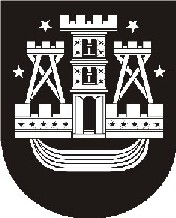 KLAIPĖDOS MIESTO SAVIVALDYBĖS TARYBASPRENDIMASDĖL pritarimo klaipėdos miesto savivaldybės ir LIETUVOS KARIUOMENĖS KARINIŲ JŪRŲ PAJĖGŲ PRIEŠMININIO LAIVO „KURŠIS“ VADOKAPITONO LEITENANTO TADO JABLONSKIO BENDRADARBIAVIMO sutarčiai2013 m. birželio 27 d. Nr. T2-179KlaipėdaVadovaudamasi Lietuvos Respublikos vietos savivaldos įstatymo (Žin., 1994, Nr. 55-1049; 2008, Nr. 113-4290) 16 straipsnio 2 dalies 25 punktu, Klaipėdos miesto savivaldybės vardu sudaromų sutarčių pasirašymo tvarkos, patvirtintos Klaipėdos miesto savivaldybės tarybos . liepos 29 d. sprendimu Nr. 1-311 (Klaipėdos miesto savivaldybės tarybos . spalio 21 d. sprendimo Nr. 1-398 „Dėl Klaipėdos miesto savivaldybės tarybos . liepos 29 d. sprendimo Nr. 1-311 „Dėl Klaipėdos miesto savivaldybės vardu sudaromų sutarčių pasirašymo tvarkos patvirtinimo“ pakeitimo“ redakcija), 6.3 papunkčiu ir 8 punktu, Klaipėdos miesto savivaldybės taryba nusprendžia:1. Pritarti Klaipėdos miesto savivaldybės ir Lietuvos kariuomenės Karinių jūrų pajėgų priešmininio laivo „Kuršis“ vado kapitono leitenanto Tado Jablonskio bendradarbiavimo sutarčiai (pridedama).2. Įgalioti Klaipėdos miesto savivaldybės adminstracijos direktorę Juditą Simonavičiūtę pasirašyti sutartį.3. Skelbti apie šį sprendimą vietinėje spaudoje ir visą sprendimo tekstą – Klaipėdos miesto savivaldybės interneto tinklalapyje. Savivaldybės meras Vytautas Grubliauskas